Ironmen runaway learning event – Key information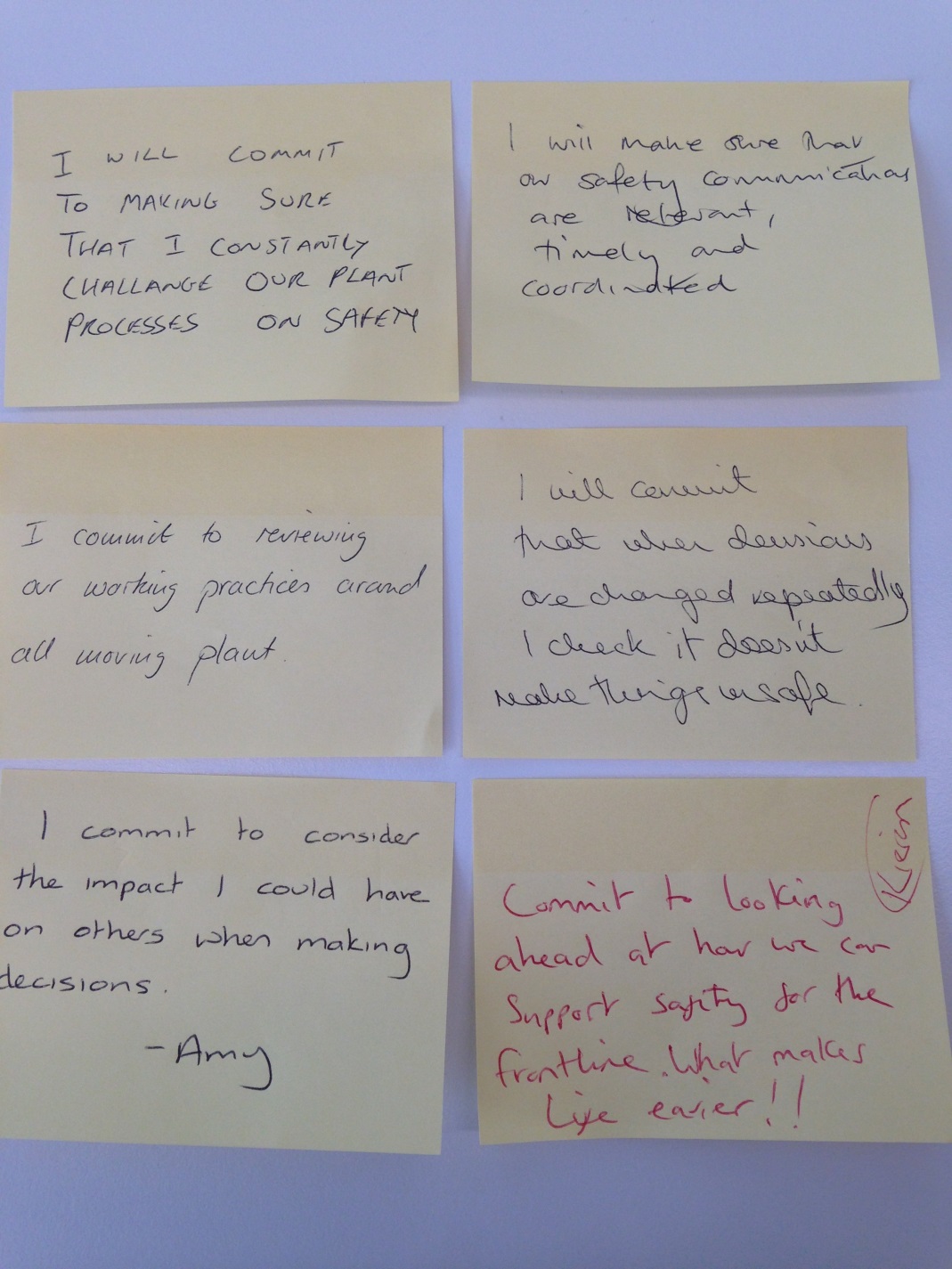 Date:Location:Facilitator:Business Function/Team:Number of attendees:Key areas that were discussed(Which barriers did people focus on? Was the Safety Vision a key focus of discussion? Did people understand the Safety Vision and the link to this incident? Was there one barrier that people feel had more impact than others?)Personal Commitments: What will you do differently following this learning event?Ask attendees to write on post-it notes and take a photograph to share – example provided.It is essential the commitments of your attendees are recorded and sent to safetycommunications@networkrail.co.uk but the attendees need to take their commitments away